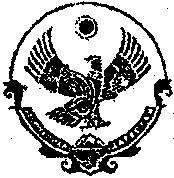 РЕСПУБЛИКА  ДАГЕСТАН Муниципальное казенное дошкольное образовательное учреждение «Ясли-сад «Солнышко»Должностная инструкция старшего воспитателя ДОУДолжностная инструкция старшего воспитателя ДОУ_____________________________________
фамилия имя отчество
Документ составлен с учетом нормативных правовых актов, действующих на 2022 год: - Профессиональные стандарты, утвержденные приказом Минтруда и Соцзащиты РФ.- ФГОС дошкольного образования, утвержденные Приказом Минобрнауки России от 17 октября 2013 г. № 1155.- Федеральный Закон № 273-ФЗ от 29.12.2012 г. «Об образовании в Российской Федерации» в редакции от от 30 декабря 2021 года.- Трудовой кодекс РФ.- СП 2.4.3648-20 "Санитарно-эпидемиологические требования к организациям воспитания и обучения, отдыха и оздоровления детей и молодежи".- СанПиН 1.2.3685-21 "Гигиенические нормативы и требования к обеспечению безопасности и (или) безвредности для человека факторов среды обитания".- СанПиН 2.3/2.4.3590-20 "Санитарно-эпидемиологические требования к организации общественного питания населения".1. Общие положения1.1. На должность старшего воспитателя может быть принято лицо, которое соответствует требованиям профессионального стандарта "01.001 Педагог (педагогическая деятельность в сфере дошкольного, начального, основного и среднего общего образования) (воспитатель, учитель)", утвержденного приказом Минтруда и Соцзащиты РФ № 544н от 18 октября 2013 г.1.2. Старший воспитатель ДОУ должен иметь высшее профессиональное образование по направлению подготовки «Образование и педагогика» и стаж работы в должности воспитателя не менее 2 лет.1.3. Особыми условиями допуска к работе являются:прохождение обязательных предварительных (при поступлении на работу) и периодических медицинских осмотров, а также внеочередных медицинских осмотров  в порядке, установленном законодательством Российской Федерации;вакцинация в соответствии с национальным календарем профилактических прививок и национальным календарем прививок по эпидемиологическим показаниям;наличие личной медицинской книжки с результатами медицинских обследований и лабораторных исследований, сведениями о прививках, перенесенных инфекционных заболеваниях, о прохождении профессиональной гигиенической подготовки и аттестации с допуском к работе;отсутствие ограничений на занятие трудовой деятельностью в сфере образования, воспитания, развития несовершеннолетних,  установленных статьей 351.1 Трудового кодекса Российской Федерации.1.4. Старший воспитатель детского сада принимается на работу и освобождается от должности заведующим дошкольным образовательным учреждением, подчиняется непосредственно заведующему детским садом.1.5. На период отпуска и временной нетрудоспособности старшего воспитателя детского сада его должностные обязанности могут быть возложены на воспитателя ДОУ из числа наиболее опытных сотрудников. Временное исполнение обязанностей в этих случаях осуществляется на основании приказа заведующего дошкольным образовательным учреждением, соответствующего требованиям трудового законодательства Российской Федерации.1.6. Старшему воспитателю детского сада непосредственно подчиняются все воспитатели дошкольного образовательного учреждения.1.7. Старший воспитатель детского сада должен знать:приоритетные направления развития образовательной системы Российской Федерации, законов и иных нормативных правовых актов, регламентирующих образовательную деятельность в Российской Федерации,нормативные документы по вопросам обучения и воспитания детей и молодежи, федеральных государственных образовательных стандартов (ФГОС) дошкольного образования;нормативные правовые, руководящие и инструктивные документы, регулирующие организацию и проведение мероприятий за пределами территории образовательной организации (экскурсий, походов и экспедиций);нормативные документы по вопросам обучения и воспитания детей и молодежи;конвенцию о правах ребенка;основные закономерности возрастного развития, стадии и кризисы развития, социализация личности, индикаторы индивидуальных особенностей траекторий жизни, их возможные девиации, а также основы их психодиагностики;пути достижения образовательных результатов и способы оценки результатов обучения;основы методики преподавания, основные принципы деятельностного подхода, виды и приемы современных педагогических технологий;трудовое законодательство специфику дошкольного образования и особенностей организации работы с детьми раннего и дошкольного возраста;основные психологические подходы: культурно-исторический, деятельностный и личностный; основы дошкольной педагогики, включая классические системы дошкольного воспитания;общие закономерности развития ребенка в раннем и дошкольном возрасте;особенности становления и развития детских деятельностей в раннем и дошкольном возрасте;основы теории физического, познавательного и личностного развития детей раннего и дошкольного возраста;современные тенденции развития дошкольного образования;научное представление о результатах образования, путях их достижения и способах оценки;педагогические закономерности организации образовательного процесса;законы развития личности и проявления личностных свойств, психологические законы периодизации и кризисов развития;теория и технологии учета возрастных особенностей обучающихся;закономерности формирования детско-взрослых сообществ, их социально-психологических особенности и закономерности развития детских и подростковых сообществ;основные закономерности семейных отношений, позволяющие эффективно работать с родительской общественностью;основы психодиагностики и основные признаки отклонения в развитии детей;социально-психологические особенности и закономерности развития детско-взрослых сообществ;основы работы с текстовыми и графическими редакторами, презентациями, электронной почтой и web-браузерами, мультимедийным оборудованием;санитарно-эпидемиологические требования к организации общественного питания населения (далее – санитарно-эпидемиологические правила);гигиенические нормативы по устройству, содержанию и режиму работы организаций воспитания и обучения, отдыха и оздоровления детей и молодежи (далее – гигиенические нормативы);санитарно-эпидемиологические требования к организациям воспитания и обучения, отдыха и оздоровления детей и молодежи (далее – санитарные правила);нормы охраны труда, правила пожарной безопасности и требования антитеррористической защищенности.1.8. Старший воспитатель ДОУ должен уметь:владеть формами и методами обучения, в том числе выходящими за рамки учебных занятий: проектная деятельность, лабораторные эксперименты, полевая практика и т.п.;объективно оценивать знания обучающихся в соответствии с реальными учебными возможностями детей;разрабатывать (осваивать) и применять современные психолого-педагогические технологии, основанные на знании законов развития личности и поведения в реальной и виртуальной среде;использовать и апробировать специальные подходы к обучению в целях включения в образовательный процесс всех обучающихся, в том числе с особыми потребностями в образовании: обучающихся, проявивших выдающиеся способности; обучающихся, для которых русский язык не является родным; обучающихся с ограниченными возможностями здоровья;организовывать различные виды внеурочной деятельности: игровую, учебно-исследовательскую, художественно-продуктивную, культурно-досуговую с учетом возможностей образовательной организации, места жительства и историко-культурного своеобразия регионастроить воспитательную деятельность с учетом культурных различий детей, половозрастных и индивидуальных особенностей;общаться с детьми, признавать их достоинство, понимая и принимая их;управлять учебными группами с целью вовлечения обучающихся в процесс обучения и воспитания, мотивируя их учебно-познавательную деятельность;анализировать реальное состояние дел в учебной группе, поддерживать в детском коллективе деловую, дружелюбную атмосферу;защищать достоинство и интересы обучающихся, помогать детям, оказавшимся в конфликтной ситуации и/или неблагоприятных условиях;находить ценностный аспект учебного знания и информации обеспечивать его понимание и переживание обучающимися;владеть методами организации экскурсий, походов и экспедиций и т.п.;сотрудничать с другими педагогическими работниками и другими специалистами в решении воспитательных задач;владеть профессиональной установкой на оказание помощи любому ребенку вне зависимости от его реальных учебных возможностей, особенностей в поведении, состояния психического и физического здоровья;использовать в практике своей работы психологические подходы: культурно-исторический, деятельностный и развивающий;осуществлять (совместно с психологом и другими специалистами) психолого-педагогическое сопровождение основных общеобразовательных программ;понимать документацию специалистов (психологов, дефектологов, логопедов и т.д.);составить (совместно с психологом и другими специалистами) психолого-педагогическую характеристику (портрет) личности обучающегося;разрабатывать и реализовывать индивидуальные образовательные маршруты, индивидуальные программы развития и индивидуально-ориентированные образовательные программы с учетом личностных и возрастных особенностей обучающихся;владеть стандартизированными методами психодиагностики личностных характеристик и возрастных особенностей обучающихся;формировать детско-взрослые сообщества;организовывать виды деятельности, осуществляемые в раннем и дошкольном возрасте: предметная, познавательно-исследовательская, игра (ролевая, режиссерская, с правилом), продуктивная; конструирование, создания широких возможностей для развития свободной игры детей, в том числе обеспечения игрового времени и пространства;применять методы физического, познавательного и личностного развития детей раннего и дошкольного возраста в соответствии с образовательной программой организации;использовать методы и средства анализа психолого-педагогического мониторинга, позволяющие оценить результаты освоения детьми образовательных программ, степень сформированности у них качеств, необходимых для дальнейшего обучения и развития на следующих уровнях обучения;владеть всеми видами развивающих деятельностей дошкольника (игровой, продуктивной, познавательно-исследовательской);выстраивать партнерское взаимодействие с родителями (законными представителями) детей раннего и дошкольного возраста для решения образовательных задач, использовать методы и средства для их психолого-педагогического просвещения;владеть ИКТ-компетентностями, необходимыми и достаточными для планирования, реализации и оценки образовательной работы с детьми раннего и дошкольного возраста.1.9. Старший воспитатель детского сада должен пройти обучение и иметь навыки оказания первой помощи пострадавшим, знать требования антитеррористической защищенности, пути эвакуации, при угрозе совершения, совершении террористического акта, иной кризисной ситуации выполнять нормы антикризисного плана действий в чрезвычайной ситуации, распоряжения заведующего и ответственных за пожарную безопасность, антитеррористическую защищенность.2. Должностные обязанности2.1. Основными трудовыми функциями старшего воспитателя в ДОУ являются:2.1.1. Педагогическая деятельность по проектированию и реализации образовательной деятельности в организациях дошкольного образования:Обучение.Воспитательная деятельность.Развивающая деятельность.2.1.2. Педагогическая деятельность по реализации программ дошкольного образования.2.2. В рамках указанных в п. 2.1 трудовых функций старший воспитатель детского сада выполняет следующие должностные обязанности:2.2.1. Осуществляет методическое руководство воспитательно-образовательной деятельностью воспитателей и других педагогических работников, обеспечивая выполнение основной общеобразовательной программы дошкольного образования, в соответствии с Федеральным государственным образовательным стандартом дошкольного образования.2.2.2. Координирует деятельность воспитателей, педагогических работников в проектировании образовательной среды дошкольного образовательного учреждения.2.2.3. Оказывает учебно-методическую и научную поддержку всем участникам образовательного процесса.2.2.4. Осуществляет взаимосвязь и сотрудничество в работе детского сада, семьи и социума.2.2.5. Содействует всестороннему развитию воспитанников дошкольного образовательного учреждения через систему кружков, клубов, секций, объединений, организуемых в детском саду.2.2.6. Помогает формированию общей культуры личности, социализации, развитию познавательных интересов воспитанников.2.2.7. Содействует непрерывному профессиональному развитию и росту педагогов.2.2.8. Участвует в выполнении целевых федеральных, региональных и муниципальных программ развития дошкольного образования.2.2.9. Систематически выполняет разного вида контроль и анализ состояния образовательной и воспитательной работы в ДОУ и принятие на его основе конкретных мер по повышению качества и эффективности работы.2.2.10. Контролирует работу воспитателей в части:соблюдения прав и свобод детей, по обеспечению охраны жизни и здоровья воспитанников во время воспитательно-образовательного процесса;планирования и выполнения воспитательно-образовательной работы с учетом требований санитарных правил и гигиенических нормативов;организации и проведении в группах образовательной деятельности воспитанников, режимных моментов, игровой и самостоятельной деятельности;выполнения годового плана работы дошкольной образовательной организации и решений, принятых на заседаниях педсоветов;самообразования.2.2.11. Организовывает проведение мониторинга:в начале учебного года – для определения зоны образовательных потребностей каждого воспитанника;в конце года – в выявлении уровня достижений каждым воспитанником промежуточных и итоговых показателей освоения программы, динамики формирования интегративных качеств.2.3. Старший воспитатель ДОУ организовывает:работу по подготовке и проведению педагогических советов, родительских собраний и других мероприятий, предусмотренных годовым планом дошкольного образовательного учреждения;взаимодействие воспитателей и других специалистов ДОУ для решения задач годового плана и образовательной программы;внедрение педагогики партнерства для всех участников воспитательно-образовательного процесса;групповые и тематические консультации, тематические выставки и конкурсы;работу творческих и проектных групп воспитателей и других педагогов-специалистов;работу воспитателей по изготовлению пособий, дидактических материалов, а также по использованию образовательных ресурсов;наставничество с целью оказания помощи молодым воспитателям-специалистам в их профессиональном становлении, а также реализация идеи социально-педагогического партнерства;проведение совместных мероприятий с общеобразовательными учреждениями и другими социальными партнерами;обеспечение информационного поля для родителей о деятельности дошкольного образовательного учреждения с использованием различных ресурсов.2.4. Старший воспитатель ДОУ принимает участие:в подборе кандидатов на должности воспитателей, помощников воспитателей, педагогов-специалистов;в создании благоприятного морально-психологического климата в коллективе;в обеспечении соблюдения работниками детского сада прав и свобод воспитанников, норм по охране их жизни и здоровья во время воспитательно-образовательного процесса, выполнения правил охраны труда и пожарной безопасности;в стратегическом планировании, разработке и внедрении программы развития, образовательной программы и годового плана работы организации;в создании положительного имиджа дошкольного образовательного учреждения в социуме;в организации, контроле и координации воспитательно-образовательной работы с воспитанниками;в организации экспериментальной, исследовательской и проектной работы в детском саду;в развитии и эффективном использовании творческого потенциала педагогического коллектива дошкольного образовательного учреждения;в установлении связей и развитии сотрудничества с партнерами детского сада (другими дошкольными образовательными учреждениями, школами, библиотеками и т.д.);в работе районных и городских методических объединений.2.5. Старший воспитатель планирует методическую работу с учетом профессиональных навыков, опыта воспитателей и специалистов, предусматривая:уровень их профессиональной квалификации;оказание помощи в самообразовании и методической помощи (в первую очередь начинающим специалистам) в применении в работе с воспитанниками деятельностных технологий, использование форм и приемов организации детей ДОУ;учет гендерной специфики развития детей дошкольного возраста;в обеспечении преемственности с примерными основными общеобразовательными программами начального общего образования;ознакомление педагогических работников с достижениями современной педагогической теории и практики;построение взаимодействия с семьями воспитанников в целях осуществления полноценного развития ребенка и организации совместной деятельности детей и родителей;оказание помощи при подготовке к процессу аттестации педагогических работников;организовывает обмен опытом работы среди педагогов дошкольного образовательного учреждения с целью повышения их квалификации (открытые просмотры, семинары, тренинги и др. формы).2.6. Старший воспитатель в детском саду способствует:обобщению передового педагогического опыта, повышению квалификации педагогических работников, развитию их творческих инициатив;обеспечению уровня подготовки воспитанников, соответствующего ФГОС ДО;созданию развивающей образовательной среды, которая обеспечивает духовно-нравственное развитие и воспитание детей, высокое качество дошкольного образования и его доступность, открытость и привлекательность для воспитанников и их родителей; гарантирующей охрану и укрепление физического и психологического здоровья детей, являющейся комфортной по отношению к детям и педагогам.2.7. Старший воспитатель оказывает методическую помощь воспитателям, которые занимаются воспитательно-образовательной деятельностью с воспитанниками с ограниченными возможностями здоровья, взаимодействует с медицинскими организациями.2.8. Старший воспитатель ведет в установленном порядке необходимую документацию, своевременно представляет заведующему ДОУ необходимые данные и сведения (в соответствии с номенклатурой дел дошкольной образовательной организации).2.9. Старший воспитатель строго соблюдает:свою должностную инструкцию старшего воспитателя в ДОУ;права и свободы воспитанников, содержащиеся в Федеральном законе «Об образовании в Российской Федерации» и Конвенции о правах ребенка;требования охраны жизни и здоровья воспитанников;правила и нормы охраны труда и пожарной безопасности;трудовую дисциплину и правила внутреннего трудового распорядка детского сада;правовые, нравственные и этические нормы, следует требованиям профессиональной этики.2.10. Старший воспитатель уважает честь и достоинство педагогических работников, а также воспитанников детского сада.2.11. Старший воспитатель систематически повышает свой профессиональный уровень, проходит аттестацию на соответствие занимаемой должности.2.12. Старший воспитатель проходит в соответствии с трудовым законодательством Российской Федерации предварительные при поступлении на работу и периодические медицинские осмотры, а также внеочередные медицинские осмотры по направлению заведующего дошкольным образовательным учреждением.3. ПраваСтарший воспитатель ДОУ имеет права:3.1. Предусмотренные Трудовым кодексом Российской Федерации, Федеральным законом «Об образовании в Российской Федерации», Уставом и другими локальными актами дошкольного образовательного учреждения.3.2. В пределах своей компетенции принимать участие в разработке Программы развития, образовательной программы и годового плана дошкольного образовательного учреждения, должностных инструкций воспитателей.3.3. По вопросам, входящим в его компетенцию, вносить на рассмотрение администрации детского сада свои предложения по совершенствованию воспитательно-образовательного процесса и методов работы, а также варианты устранения имеющихся в деятельности детского сада недостатков.3.4. Требовать от администрации дошкольного образовательного учреждения создания условий для выполнения своих профессиональных обязанностей, в том числе предоставления необходимого оборудования, инвентаря, рабочего места, соответствующего санитарно-гигиеническим правилам и нормам и т. д.3.5. Проверять работу непосредственно подчиненных ему сотрудников; присутствовать на проводимых ими занятиях и мероприятиях; давать обязательные для исполнения распоряжения непосредственно воспитателям курируемых групп.3.6. Знакомиться с проектами решений администрации дошкольного образовательного учреждения, которые касаются его профессиональной деятельности.3.7. Повышать свою квалификацию (не реже 1 раза в 3 года).3.8. На предусмотренные законодательством Российской Федерации социальные гарантии.3.9. Устанавливать деловые контакты со сторонними организациями в рамках своей компетенции.4. Ответственность4.1. За неисполнение или ненадлежащее исполнение без уважительных причин Устава и Правил внутреннего трудового распорядка, иных локальных нормативных актов, законных распоряжений заведующего детским садом, должностных обязанностей, установленных настоящей должностной инструкцией старшего воспитателя в детском саду, в том числе за не использование предоставленных прав, старший воспитатель несет дисциплинарную ответственность в порядке, определенном трудовым законодательством РФ;4.2. За применение, в том числе однократное, методов воспитания, связанных с физическим и (или) психическим насилием над личностью ребенка, а также совершение иного аморального поступка старший воспитатель может быть освобожден от занимаемой должности в соответствии с трудовым законодательством и Федеральным Законом "Об образовании в Российской Федерации". Увольнение за данный поступок не является мерой дисциплинарной ответственности;4.3. За правонарушения, совершенные в процессе осуществления своей деятельности, несет ответственность в пределах определенных действующим административным, уголовным и гражданским законодательством Российской Федерации.4.4. За виновное причинение ДОУ или участникам воспитательно-образовательного процесса ущерба в связи с исполнением (неисполнением) своих должностных обязанностей старший воспитатель несет материальную ответственность в порядке и пределах, установленных трудовым и (или) гражданским законодательством.4.5. За невыполнение требований по охране труда, пожарной безопасности, неоказание первой доврачебной помощи пострадавшему, не своевременное извещение или скрытие от администрации детского сада произошедшего несчастного случая несет ответственность в соответствии с действующим законодательством РФ.5. Порядок аттестации5.1. Аттестация педагогических работников в целях подтверждения соответствия занимаемой должности является обязательной и проходит в сроки, определенные законодательством РФ. Ее проведение должно быть не реже чем раз в 5 лет. При этом стаж и категория воспитателя никоим образом не может повлиять на периодичность проведения процедуры проверки. Такой вид является проверкой на профессиональное соответствие занимаемой должности.5.2. Аттестация педагогических работников в целях установления квалификационной категории является добровольной и проводится по желанию самого работника в целях повышения имеющейся категории.5.3. На основе приказа Министерства образования и науки РФ от 7 апреля 2014 г. № 276 «О порядке аттестации педагогических работников государственных и муниципальных образовательных учреждений» старший воспитатель может обратиться в аттестационную комиссию с заявлением о проведении аттестации или установления соответствия уровня квалификации требованиям, предъявляемым к первой квалификационной категории, имея стаж не менее 2 лет.Первая квалификационная категория может быть установлена педагогическим работникам на основе:стабильных положительных результатов освоения обучающимися образовательных программ по итогам мониторингов, проводимых организацией;стабильных положительных результатов освоения обучающимися образовательных программ по итогам мониторинга системы образования, проводимого в порядке, установленном постановлением Правительства Российской Федерации от 5 августа 2013 г. № 662 «Об осуществлении мониторинга системы образования»;выявления развития у обучающихся способностей к научной (интеллектуальной), творческой, физкультурно-спортивной деятельности;личного вклада в повышение качества образования, совершенствования методов обучения и воспитания, транслирования в педагогических коллективах опыта практических результатов своей профессиональной деятельности, активного участия в работе методических объединений педагогических работников организации.5.4. Старший воспитатель может обратиться в аттестационную комиссию с заявлением о проведении аттестации или установления соответствия уровня их квалификации требованиям, предъявляемым к высшей квалификационной категории не ранее чем через 2 года после установления первой квалификационной категории.Высшая квалификационная категория педагогическим работникам устанавливается на основе:обладания первой квалификационной категорией;достижения обучающимися положительной динамики результатов освоения образовательных программ по итогам мониторингов, проводимых организацией;достижения обучающимися положительных результатов освоения образовательных программ по итогам мониторинга системы образования, проводимого в порядке, установленном постановлением Правительства Российской Федерации от 5 августа 2013 г. N 662 «Об осуществлении мониторинга системы образования»;выявления и развития способностей обучающихся к научной (интеллектуальной), творческой, физкультурно-спортивной деятельности, а также их участия в олимпиадах, конкурсах, фестивалях, соревнованиях;личного вклада в повышение качества образования, совершенствования методов обучения и воспитания, и продуктивного использования новых образовательных технологий, транслирования в педагогических коллективах опыта практических результатов своей профессиональной деятельности, в том числе экспериментальной и инновационной;активного участия в работе методических объединений педагогических работников организаций, в разработке программно-методического сопровождения образовательного процесса, профессиональных конкурсах.6. Регламент взаимоотношений и связи по должностиСтарший воспитатель детского сада должен:6.1. Работать в режиме нормированного рабочего дня по графику, составленному исходя из 36-часовой рабочей недели и утвержденному заведующим ДОУ, участвовать в плановых общих мероприятиях детского сада, на которые не установлены нормы выработки.6.2. Самостоятельно планировать свою работу, разрабатывать и своевременно предоставлять на утверждение план работы.6.3. Осуществлять координацию деятельности воспитателей, педагогических работников в проектировании развивающей образовательной среды дошкольного образовательного учреждения.6.4. Своевременно предоставлять заместителю заведующего по воспитательно-образовательной работе или непосредственно заведующему детского сада письменный отчет о своей деятельности.6.5. Получать информацию от заведующего и заместителя заведующего дошкольным образовательным учреждением по воспитательно-образовательной работе, информацию нормативно-правового и организационно-методического характера, знакомиться под расписку с соответствующими документами.6.6. Принимать участие в совещаниях, педагогических советах, проводимых в дошкольном образовательном учреждении.6.7. Систематически обмениваться информацией по вопросам, входящим в его компетенцию, с администрацией и педагогическими работниками детского сада.7. Порядок утверждения и изменения должностной инструкции7.1. Внесение изменений и дополнений в действующую должностную инструкцию производится в том же порядке, в котором принимается должностная инструкция.7.2. Должностная инструкция вступает в силу с момента ее утверждения и действует до замены ее новой должностной инструкцией.7.3. Факт ознакомления старшего воспитателя с настоящей должностной инструкцией подтверждается подписью в экземпляре должностной инструкции, хранящемся у работодателя, а также в журнале ознакомления с должностными инструкциями.С инструкцией ознакомлен:

__________ /_____________________
     подпись        Ф.И.О.

Один экземпляр получил на руки
и обязуюсь хранить на рабочем месте

«_____»___________2022 г.Согласовано На общем собрании Председатель ППОМуртузалиева А.Г___________________________________Утверждено Заведующяя МКДОУ «Ясли-сад «Солнышко» Бамматова А.Д.______________________________________2022г